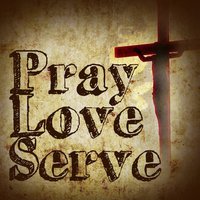 Getting More from the Message – 1 Peter 4:7-11Community Group Questions – Week of February 21, 2016Getting Started: Read this week’s passage out loud & pray the Holy Spirit will help you understand.  Ice Breaker: How concerned are you about wasting time? (How do you waste time?)_____________________________________________________________________How should the 2nd coming of Christ (or our short lives) have an effect on the way we live today? ______________________________________________________________________________________________________________________________________Why do you think so many Christians “over-complicate” what it means to “live for Jesus Christ”? ______________________________________________________________________________________________________________________________________What does it mean that our prayers are “serious & watchful” (v1). Does that describe most prayer?______________________________________________________________________________________________________________________________________Why is it important that love is the controlling factor in all of our relationships in the church?______________________________________________________________________________________________________________________________________What are some ways you could demonstrate hospitality inside the church? What about outside?______________________________________________________________________________________________________________________________________Why is it important that everyone in a church uses their gift(s)? Why don’t some people use them?______________________________________________________________________________________________________________________________________Let’s say you had a friend who was did not think it necessary to be part of a church, or was not committed to relationships in the church they attended. How would you explain this passage to them? Is it fair to say they are “ripping off the Body of Christ” by not pursing and using their gift(s)? ______________________________________________________________________________________________________________________________________What is the relationship between your gift(s) and your willingness to invest time in developing, using, and sharing your gifts? (If you don’t know what your gift (s) are, ask others – they know!)______________________________________________________________________________________________________________________________________How can we pray for you specifically in regards to this week’s Bible text and discussion?___________________________________________________________________